MakEY ROMANIANStart of Block: IntroQ1 
Acest sondaj se desfășoară ca parte a proiectului MakEY, care are scopul de a afla cum pot fi dezvoltate makerspace-uri pentru copii cu vârsta de 3-8 ani în cadrul grădinițelor, creșelor, în școli, muzee și biblioteci, astfel încât copiii să își poată dezvolta abilități și cunoștințe necesare în epoca digitală. Pentru a afla mai multe, puteți vizita site-ul proiectului: http://makeyproject.eu . Vrem să aflăm ce știu și ce ar dori să facă diverse grupuri de oameni în legătură cu acest subiect. Informațiile furnizate de dvs. în acest chestionar vor fi utilizate în scopuri de cercetare. Aceste informații nu vor fi folosite într-un mod care să permită identificarea răspunsurilor dvs. individuale. După ce ne-am asigurat că sunt strict anonime, datele de cercetare vor fi arhivate într-un depozit de date deschis, pentru a fi disponibile și altor cercetători, în conformitate cu practicile curente de partajare a datelor. Mulțumim că ați fost de acord să participați la acest sondaj!   
 Q52 În ce țară locuiți în prezent? ▼ Romania (142) ... Zimbabwe (1357)Q2 Care dintre următoarele ar descrie cel mai bine rolul pe care îl aveți în organizația în care lucrați? Educator sau învățător  (5) Bibliotecar  (6) Angajat în cadrul unui muzeu  (7) Personal angajat sau voluntar în cadrul unui makerspace  (8) End of Block: IntroStart of Block: For Museum/Library peopleQ53 Ați auzit vreodată, până acum, de "makerspace-uri"?Da  (1) Nu  (2) Display This Question:If Q53 = 2Q85                 Daca nu sunteți familiar cu termenul, makerspace-urile pot fi definite ca acele spații în care oamenii se pot duce pentru a  crea, modifica, îmbunătăţi sau repara obiecte și, în general, pentru a fi creativi. Aceste spații pot conține o gamă largă de resurse necesare fabricării, inclusiv instrumente, unelte şi materie primă pentru bricolaj, lucru manual, echipamente electronice, imprimante 3D, laser cuttere (aparate de tăiat pe baza de laser) și așa mai departe. Utilizatorii pot face o multitudine de obiecte, de exemplu sculpturi cinetice, e-textile (textile care încorporează tehnologie), roboți, imagini digitale, obiecte luminoase, obiecte care fac zgomote etc. Activitățile din makerspace-uri permit utilizatorilor să învețe elemente de programare, design, să creeze circuite și, nu în ultimul rând, să învețe elemente de bază necesare în procese de fabricație.    Display This Question:If Q53 = 1Q88 Ce înțelegeți prin termenul de "makerspace"? ________________________________________________________________Q54 Dintre elemente enumerate mai sus care descriu un makerspace, există vreunele care sunt oferite sau sunt prezente la locul dvs. de muncă la acest moment? Q55                 Cât de utile pentru biblioteci sau muzee consideraţi că ar fi următoarele elemente din descrierea unui makerspace?    Q56 Ați participat vreodată la activitățile dintr-un makerspace, în calitate de utilizator (să creați sau să modificați lucruri sau să participații la diferite workshop-uri în acel spațiu)? Da  (1) Nu  (2) Q57 Ați organizat vreodată un makerspace sau activități de tipul celor dintr-un makerspace în care să implicați copiii în biblioteca sau muzeul în care lucrați ?Da  (1) Nu  (2) Display This Question:If Q57 = 1Q89 Puteți să ne spuneți ce tipuri de activități erau oferite în makerspace-ul pe care l-ați organizat ? ________________________________________________________________________________________________________________________________________________________________________________________________________________________________________________________________________________________________________________________________Display This Question:If Q57 = 1Q93 Atunci când se organizează un makerspace sau activități similare unui makerspace în instituția în care lucrați, cine se ocupă de funcționarea acestuia?  Angajați ai instituției  (1) Voluntari  (2) Angajați ai instituției împreună cu voluntari  (3) Q58 Cât de ușor v-ar fi să găsiți sau să asigurați următoarele resurse pentru a organiza un makerspace în instituția dvs.? Q59                 Cât de utilă, pentru dvs., ati considera participarea la cursuri despre următoarele subiecte?    Q60 Care sunt principiile pe care se bazează practicile dvs. educaționale în biblioteca sau muzeul în care vă desfășurați activitate? (de exemplu, educație centrată pe copil, învățare activă etc.)  ________________________________________________________________________________________________________________________________________________________________________________________________________________________________________________________________________________________________________________________________Q61                   Cât de mult credeți că se potrivește abordarea față de învățare dintr-un makerspace cu propria dvs. viziune sau filosofie educațională?  Sunt foarte apropiate  (1) Sunt întrucâtva apropiate  (2) Nu sunt foarte apropiate  (3) Sunt complet diferite  (4) Q62 Vă rugăm să ne detaliați, pe scurt, afirmația de mai sus. ________________________________________________________________Q63                     Vă rugăm să scrieți orice alt comentariu aveți legat de makerspace-uri care credeți că poate fi util acestui proiect; acest comentariu poate să se refere la situația personală, la instituția în care activați sau să fie o chestiune generală, la nivel național. ________________________________________________________________________________________________________________________________________________________________________________________________________________________________________________________________________________________________________________________________End of Block: For Museum/Library peopleStart of Block: End bit - Museum/Library peopleQ75  Ce vârstă aveţi (în ani împliniţi)?sub 25  (1) 26-35  (2) 36-45  (3) 46-55  (4) 56-64  (5) 65 sau mai mult  (6) Q76 SuntețiBărbat  (1) Femeie  (2) Altceva (vă rugăm specificați)  (3) ________________________________________________Q78 Care este postul pe care sunteți angajat?________________________________________________________________Q79 Care sunt atribuțiile / însărcinările principale pe care le aveți în acest post/ funcție?________________________________________________________________Q80 În această funcție, aveți responsabilitatea supervizării muncii altor angajați?Da  (1) Nu  (2) Q100 În ce tip de bibliotecă sau muzeu vă defășurați activitatea?Bibliotecă publică  (4) Bibliotecăcare funcționează într-o școală sau liceu  (5) Bibliotecă universitară  (6) Biblioteca Națională  (7) Muzeu de științele naturii  (8) Muzeu tehnic (inclusiv despre computere și lumea digitală)  (9) Muzeu de geologie  (10) Muzeu de istorie și civilizație  (11) Muzeu de tip general (mixt)  (12) Muzeu de artă  (13) Altul [ vă rugăm precizați]  (14) ________________________________________________Q81 De cât timp lucrați la muzeu / bibliotecă?5 ani sau mai puțin  (1) 6-10 ani  (2) 11-20 ani  (3) Mai mult de 20 ani  (4) Q82 Care este ultimul nivel de educație finalizat cu o diplomă sau certificat?Studii liceale fără obținerea diplomei de bacalaureat  (1) Studii liceale finalizate cu diplomă de bacalaureat  (2) Școală profesională sau de ucenici  (3) Școală sau calificări post-liceale  (4) Învățământ universitar (nivel licență)  (5) Învățământ post-universitar (master, doctorat)  (6) Q83 Vă rugăm să ne specificați dacă aveți vreo calificare specifică legată de educația copiilor preșcolari sau din ciclul primar. ________________________________________________________________Q84 Vă mulțumim pentru completarea acestui chestionar!End of Block: End bit - Museum/Library peopleStart of Block: For Makerspace staffQ95 Ce înțelegeți prin termenul de "makerspace"?________________________________________________________________Q36 Credeți că makerspace-urile ar putea să suscite interesul copiilor de 3-8 ani din țara noastră?Da  (1) Nu  (3) Q37 Vă rugăm să ne detaliați, pe scurt, de ce credeți acest lucru.________________________________________________________________________________________________________________________________________________________________________________________________________________________________________________________________________________________________________________________________Q28 Ați organizat vreodată un makerspace sau activități similare unui makerspace într-un spațiu destinat copiilor de 8 ani sau mai mici, cum ar fi o grădiniță sau școală primară? Da  (1) Nu  (2) Q29 Ați organizat vreodată un makerspace sau activități similare unui makerspace pentru copiii de 8 ani sau mai mici într-un muzeu sau o bibliotecă?  Da  (1) Nu  (2) Q30                 Aţi organizat vreodată un makerspace sau activități similare unui makerspace pentru copiii de 8 ani sau mai mici într-un alt spaţiu public?    Da  (1) Nu  (2) Q38 Pentru viitor, sunteţi interesat să oferiți makerspace-uri pentru copiii de 8 ani sau mai mici?  Da  (1) Nu  (2) Q39                 Aţi avea nevoie de o pregătire specială pentru a oferi makerspace-uri copiilor de 8 ani sau mai mici?    Da  (1) Nu  (2) Nu sunt sigur  (3) Q31 Cât de utilă, pentru dvs., ar fi participarea la cursuri pe următoarele subiecte?Q34 Vă rugăm să detaliaţi, pe scurt, răspunsul anterior. ________________________________________________________________Q87                 Vă rugăm să scrieți orice alt comentariu aveți legat de makerspace-uri, care credeți că poate fi util acestui proiect; acest comentariu poate să se refere la situația personală, la instituția în care activați sau să fie o chestiune generală, la nivel național. ________________________________________________________________________________________________________________________________________________________________________________________________________________________________________________________________________________________________________________________________End of Block: For Makerspace staffStart of Block: End bit - Makerspace staffQ40 Ce vârstă aveţi (în ani împliniţi)?sub 25  (1) 26-35  (2) 36-45  (3) 46-55  (4) 56-64  (5) 65 sau mai mult  (6) Q41 Sunteți:Bărbat  (1) Femeie  (2) Altceva (vă rugăm specificați)  (3) ________________________________________________Q43 Care este postul pe care sunteți angajat?________________________________________________________________Q44 Care sunt atribuțiile / însărcinările principale pe care le aveți în această funcţie/ în acest post?________________________________________________________________Q45 În această poziție/ funcție, aveți responsabilitatea supervizării muncii altor angajați? Da  (1) Nu  (2) Q46 Vă rugăm să alegeți care dintre următoarele descrieri se aplică makerspace-ului în care lucrați.Non-profit  (1) Produce profit  (2) Access liber  (3) Fab Lab  (4) Atelier tehnic sau în care se desfășoară activități tehnice  (5) Makerspace care funcționează în muzeu  (6) Makerspace care funcționează într-o instituție de învățământ  (7) Alta (vă rugăm să specificați)  (8) ________________________________________________Q51 De cât timp lucrați într-un makerspace? Mai puțin de un an  (1) 1-5 ani  (2) 5-10 ani  (3) Mai mult de 10 ani  (4) Q47 Care este ultimul nivel de educație finalizat cu o diplomă sau certificat?Studii liceale fără obținerea diplomei de bacalaureat  (1) Studii liceale fără obținerea diplomei de bacalaureat  (2) Școală profesională sau de ucenici  (3) Școală sau calificări post-liceale  (4) Învățământ universitar (nivel licență)  (5) Învățământ post-universitar (master, doctorat)  (6) Q48 Vă rugăm să ne spuneți dacă aveți vreo calificare specifică legată de educația copiilor preșcolari sau din ciclul primar.________________________________________________________________Q49 Vă mulțumim pentru completarea acestui chestionar!End of Block: End bit - Makerspace staffStart of Block: For EYPQ3 Ați auzit vreodată, până acum, de "makerspace-uri"?Da  (1) Nu  (2) Display This Question:If Q3 = 2Q86                     Daca nu sunteți familiar cu termenul, makerspace-urile pot fi definite ca acele spații în care oamenii se pot duce pentru a  crea, modifica, îmbunătăţi sau repara obiecte și, în general, pentru a fi creativi. Aceste spații pot conține o gamă largă de resurse necesare fabricării, inclusiv instrumente, unelte şi materie primă pentru bricolaj, lucru manual, echipamente electronice, imprimante 3D, laser cuttere (aparate de tăiat pe baza de laser) și așa mai departe. Utilizatorii pot face o multitudine de obiecte, de exemplu sculpturi cinetice, e-textile (textile care încorporează tehnologie), roboți, imagini digitale, obiecte luminoase, obiecte care fac zgomote etc. Activitățile din makerspace-uri permit utilizatorilor să învețe elemente de programare, design, să creeze circuite și, nu în ultimul rând, să învețe elemente de bază necesare în procese de fabricație. Display This Question:If Q3 = 1Q96 Ce înțelegeți prin termenul de "makerspace"?________________________________________________________________Q4   Cât de des au fost oferite de către instituția dvs. pentru copiii de 8 ani sau mai mici următoarele elemente care descriu un makerspace?    Q6   Cât de utile consideraţi că ar fi fiecare din următoarele elemente care descriu un makerspace într-un spațiu care se adresează copiilor de 8 ani sau mai mici? Q7 Ați participat vreodată la activitățile dintr-un makerspace, în calitate de utilizator (să creați sau să modificați lucruri sau să participații la diferite workshop-uri în acel spațiu)? Da  (1) Nu  (2) Q8 Ați organizat vreodată un makerspace sau activități de tipul celor dintr-un makerspace în care să implicați copiii sub 8 ani în instituția în care lucrați? Da  (1) Nu  (2) Display This Question:If Q8 = 1Q90 Puteți să ne spuneți ce tipuri de activități erau oferite în makerspace-ul pe care l-ați organizat? ________________________________________________________________________________________________________________________________________________________________________________________________________________________________________________________________________________________________________________________________Display This Question:If Q8 = 1Q91                 Atunci când se organizează un makerspace sau activități de tipul celor dintr-un makerspace în instituția în care lucrați, cine se ocupă de funcționarea acestuia?  Angajați ai instituției  (1) Voluntari  (2) Angajați ai instituției împreună cu voluntarii  (3) Display This Question:If Q8 = 1Q94  În instituția în care lucrați, makerspace-urile sau activități de tipul celor dintr-un makerspace sunt oferite în principal: Ca parte a curriculum-ului de bază  (1) Ca activitate extracurriculară  (2) Ambele variante  (3) Display This Question:If Q8 = 2Q9 Ați avea resursele necesare pentru a oferi / organiza un makerspace în instituția în care lucrați?Da  (1) Nu  (2) Nu sunt sigur  (3) Q10 Cât de utilă, pentru dvs., ar fi participarea la cursuri pe următoarele subiecte?Q11 Care sunt principiile pe care se bazează practicile dvs. educaționale la locul de muncă atunci când sunt implicați copiii mici (sub 8 ani)? (de exemplu, educație centrată pe copil, învățare activă) ________________________________________________________________________________________________________________________________________________________________________________________________________________________________________________________________________________________________________________________________Q12                 Cât de mult credeți că se potrivește abordarea față de învățare dintr-un makerspace cu propria dvs. viziune sau filosofie educațională? Sunt foarte apropiate  (1) Sunt întrucâtva apropiate  (2) Nu sunt foarte apropiate  (3) Sunt complet diferite  (4) Q13 Vă rugăm să ne detaliați, pe scurt, afirmația de mai sus.________________________________________________________________Q14                 Vă rugăm să scrieți orice alt comentariu aveți legat de makerspace-uri care credeți că poate fi util acestui proiect; acest comentariu poate să se refere la situația personală, la instituția în care activați sau să fie o chestiune generală, la nivel național.    ________________________________________________________________________________________________________________________________________________________________________________________________________________________________________________________________________________________________________________________________End of Block: For EYPStart of Block: End bit - EYPQ15 Ce vârstă aveţi (în ani împliniţi)?sub 25  (1) 26-35  (2) 36-45  (3) 46-55  (4) 56-64  (5) 65 sau mai mult  (6) Q16 SuntețiBărbat  (1) Femeie  (2) Altceva (vă rugăm specificați)  (3) ________________________________________________Q18   Care este postul pe care sunteți angajat?   ________________________________________________________________Q19 Care sunt atribuțiile / însărcinările principale pe care le aveți în această funcție / poziție? ________________________________________________________________Q20 În această poziție/ funcție, aveți responsabilitatea supervizării muncii altor angajați?Da  (1) Nu  (2) Q21 De cât timp lucrați într-o instituție care se ocupă de copiii de 8 ani sau mai mici?5 ani sau mai puțin  (1) 6-10 ani  (2) 11-20 ani  (3) Mai mult de 20 ani  (4) Q22 Care este ultimul nivel de educație finalizat cu o diplomă sau certificat?Studii liceale fără obținerea diplomei de bacalaureat  (7) Studii liceale finalizate cu diplomă de bacalaureat  (8) Școală profesională sau de ucenici  (9) Școală sau calificări post-liceale  (10) Învățământ universitar (nivel licență)  (11) Învățământ post-universitar (master, doctorat)  (12) Q23 Vă rugăm să precizaţi dacă aveți vreo calificare legată de educația copiilor preșcolari sau din ciclul primar. ________________________________________________________________Q24 Vă mulțumim pentru completarea acestui chestionar!End of Block: End bit - EYP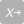 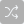 Este oferit întodeauna (6)Este oferit frecvent (cel puțin o dată pe săptămână) (7)Este oferit în mod regulat (o dată sau de două ori pe lună) (8)Este oferit din ocazional (de câteva ori pe an) (9)Nu este niciodată  oferit (10)Un spațiu în care copiii pot folosi unelte pentru a face sau îmbunătăți diverse  obiecte, pentru a fi creativi  (12) Unelte și / sau kituri electronice care permit  activități legate de domeniile STEM (educație științifică)/ STEAM (educație științifică și artistică) (13) Dispozitive de tipul tablete, PC, camere foto care permit copiilor să creeze texte, imagini sau alte obiecte digitale  (14) Echipament care permite copiilor să învețe programare  (15) O imprimantă 3D și / sau pixuri 3D  (16) laser cuttere (aparate de tăiat pe baza de laser) (17) Foarte utile (1)Utile (2)Puțin utile (3)Deloc utile (4)Un spațiu în care copiii pot folosi unelte pentru a face sau îmbunătăți diverse  obiecte, pentru a fi creativi (8) Unelte și / sau kituri electronice care permit  activități legate de domeniile STEM (educație științifică)/ STEAM (educație științifică și artistică)  (9) Dispozitive de tipul tablete, PC, camere foto care permit copiilor să creeze texte, imagini sau alte obiecte digitale (10) Echipament care permite copiilor să învețe programare  (11) O imprimantă 3D și / sau pixuri 3D  (12) laser cuttere (aparate de tăiat pe baza de laser) (13) Foarte ușor (5)Ușor (6)Dificil (7)Foarte dificil (8)Fondurile necesare (15) Angajați plătiți ai instituției care să se ocupe de funcționarea spațiului (16) Voluntari (17) Un spațiu adecvat (18) Unelte și / sau kituri electronice care permit  activități legate de domeniile STEM (educație științifică)/ STEAM (educație științifică și artistică) (19) Dispozitive de tipul tablete, PC, camere foto care permit copiilor să creeze texte, imagini sau alte obiecte digitale (20) Echipament care permite copiilor să învețe programare (21) O imprimantă 3D și / sau pixuri 3D (22) laser cuttere (aparate de tăiat pe baza de laser) (23) Foarte utilă (5)Utilă (6)Puțin utilă (7)Deloc utilă (8)Despre materialele necesare pentru un makerspace  (6) Despre activitățile care pot fi desfășurate într-un makerspace  (7) Despre cum să evaluezi procesul de învățare al copiilor prin intermediul unui makerspace  (8) Despre aspecte legate de siguranță și sănătate într-un makerspace (9) Despre altceva (vă rugăm specificați) (5) Foarte utilă (5)Utilă (6)Puțin utilă (7)Deloc utilă (8)Despre cum ar putea fi folosite makerspace-urile pentru încurajarea învățării la vârste fragede (8 ani sau mai mici) (6) Despre activitățile care ar putea fi organizate în makerspace-uri pentru copiii de 3-8 ani (7) Despre aspecte legate de siguranța și sănătatea copiilor de 3-8 ani în cadrul makerspace-urilor  (8) Despre modele de business și despre sustenabilitatea unui makerspace care se adresează copiilor de 3-8 ani (9) Altceva (vă rugăm specificați) (5) Este oferit întodeauna (11)Este oferit frecvent (cel puțin o dată pe săptămână) (12)Este oferit în mod regulat (o dată sau de două ori pe lună) (13)Este oferit ocazional (de câteva ori pe an) (14)Nu este niciodată  oferit (15)Un spațiu în care copiii pot folosi unelte pentru a face sau îmbunătăți diverse  obiecte, pentru a fi creativi  (14) Unelte și / sau kituri electronice care permit  activități legate de domeniile STEM (educație științifică)/ STEAM (educație științifică și artistică) (15) Dispozitive de tipul tablete, PC, camere foto care permit copiilor să creeze texte, imagini sau alte obiecte digitale  (16) Echipament care permite copiilor să învețe programare  (17) O imprimantă 3D și / sau pixuri 3D  (18) laser cuttere (aparate de tăiat pe baza de laser) (19) Foarte utile (1)Destul de utile (2)Puțin utile (3)Deloc utile (4)Un spațiu în care copiii pot folosi unelte pentru a face sau îmbunătăți diverse  obiecte, pentru a fi creativi  (15) Unelte și / sau kituri electronice care permit  activități legate de domeniile STEM (educație științifică)/ STEAM (educație științifică și artistică)  (16) Dispozitive de tipul tablete, PC, camere foto care permit copiilor să creeze texte, imagini sau alte obiecte digitale  (17) Echipament care permite copiilor să învețe programare  (18) O imprimantă 3D și / sau pixuri 3D (19) laser cuttere (aparate de tăiat pe baza de laser) (20) Foarte utilă (5)Utilă (6)Puțin utilă (7)Deloc utilă (8)Despre materiale necesare pentru un makerspace  (11) Despre activități care pot fi desfășurate într-un makerspace  (12) Despre cum să evaluezi procesul de învățare al copiilor prin intermediul unui makerspace  (13) Despre aspecte legate de siguranță și sănătate într-un makerspace (14) Despre altceva (vă rugăm specificați) (10) 